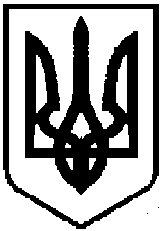                                                      УКРАЇНА СВІТЛОВОДСЬКА МІСЬКА РАДА КІРОВОГРАДСЬКОЇ ОБЛАСТІДРУГА СЕСІЯСЬОМОГО СКЛИКАННЯРІШЕННЯвід «16» листопада 2015р.                                                           № 2        Керуючись ст.ст. 25, 26 Закону України «Про місцеве самоврядування в Україні», ст. ст. 10,14,15,21 Закону України «про службу в органах місцевого самоврядування», ст. 33 Закону України «Про державну службу», постановами КМУ  від 09.03.2006 року № 268 « Про упорядкування структури та умов оплати праці працівників апарату органів виконавчої влади, органів прокуратури, судів та інших органів» та № 283 від 03.05.1994 року 2про порядок обчислення стажу державної служби», МІСЬКА РАДА ВИРІШИЛА:Затвердити керуючого справами виконавчого комітету міської ради ТУМАНОВА Вадима Павловича, при умові успішного проходження спеціальної перевірки стосовно  осіб, які претендують на зайняття посад, які передбачають зайняття відповідального або особливо відповідального становища, та посад з підвищеним корупційним ризиком, і внесення змін до деяких постанов Кабінету Міністрів України.Встановити ТУМАНОВУ Вадиму Павловичу, керуючому справами виконавчого комітету міської ради, з дня призначення:Посадовий оклад у розмірі – 2575,00 (дві тисячі п’ятсот п’ятдесят п’ять   гривен 00 коп.) гривень;Надбавку за вислугу років   у розмірі 20 % відповідно до діючого законодавства до посадового окладу з урахуванням доплат за ранг;Надбавку за високі досягнення у  праці у розмірі 50 (п’ятдесят) відсотків посадового окладу з урахуванням надбавки за ранг та вислугу років відповідно до постанови КМУ від 09.03.2006 року    № 268 «Про упорядкування структури та умов оплати праці працівників апарату органів виконавчої влади, органів прокуратури, судів та інших органів».Здійснювати:Преміювання в межах фонду оплати праці у розмірі 50 % за умов визначених п.2постанови КМУ від 09.03.2006 року № 268 «Про упорядкування структури та умов оплати праці працівників апарату органів виконавчої влади, органів прокуратури, судів та інших органів»;Надання матеріальної допомоги на оздоровлення при наданні щорічної відпустки та для вирішення соціально – побутових питань у розмірі, що не перевищує середньомісячної заробітної плати (посадового окладу) за умовами встановленими постановою КМУ від 09.03.2006 року № 268 «Про упорядкування структури та умов оплати праці працівників апарату органів виконавчої влади, органів прокуратури, судів та інших органів»;Доплату за ранг відповідно до присвоєного рангу.Міський голова                                                                             КОЗЯРЧУК В.В.Про затвердження керуючого справами виконавчого комітету міської ради ТУМАНОВА В.П. 